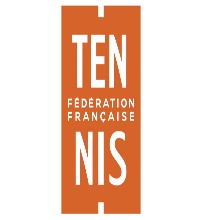 La délivrance d’une licence à une personne mineure.Lors de la demande d’une licence et si vous êtes mineur, il convient de présenter une attestation, signée des personnes exerçant l’autorité parentale, précisant que chacune des rubriques du questionnaire de santé spécifique aux mineurs a donné lieu à une réponse négative.Dans l’hypothèse où une des rubriques du questionnaire donnerait lieu à une réponse positive, un certificat médical attestant de l’absence de contre-indication de l’une ou plusieurs des disciplines concernées datant de moins de six mois devra être produit.Vous pouvez charger et transmettre votre certificat médical à votre club ou répondre au questionnaire de santé (accessible une fois connecté à votre compte) directement sur l’application ou le site internet Ten’Up,Extrait de la décision de la FFT26.06.2023